Supplementary Table: Table S1: Pedigree and Origin of 158 lentil germplasm lines used in the studyTable S2: Estimates of general statistical parameters such as range, means, slandered error, standard deviation, skewness and kurtosis for different characters  Table S3: Cluster composition for clusters constructed using hierarchical clusteringTable S4: Summarizing the percentage contribution of variables for principal component.Supplementary Figure: 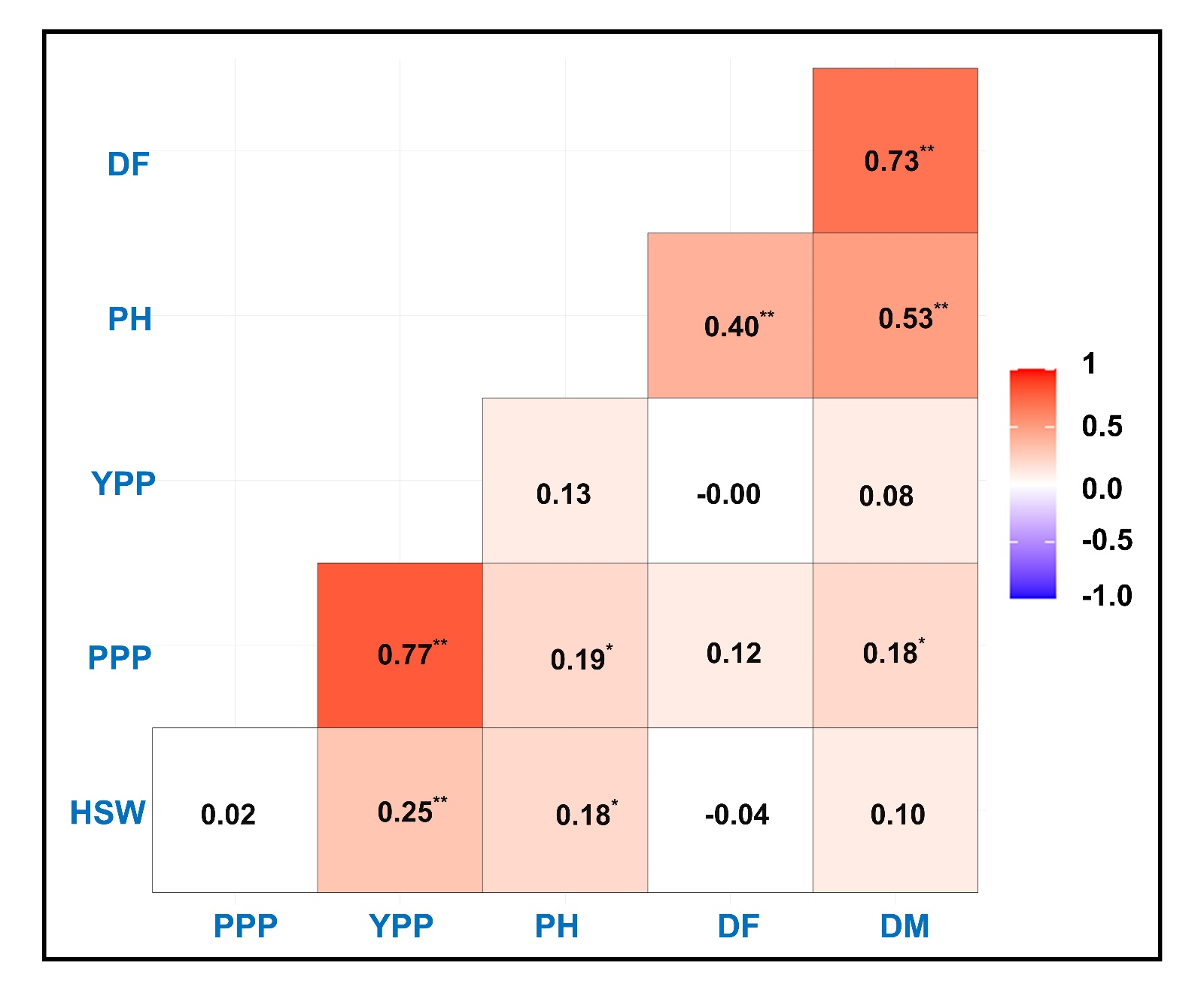 Figure S1: Pearson correlation matrix for pair-wise combinations of six traits among 158 lentil accessions. The color denotes the correlation, where 1 represents a complete positive correlation (dark orange) and −1 represents a complete negative correlation (dark purple) between two traits. Values indicate the magnitude of association and * represents the significance level. * and **Significant at 5% and 1% probability, respectively. Note: Plant height (PH), Days to 50% flowering (DF) Days to maturity (DM), Number of pods per plant (PPP), Hundred seed weight (HSW), Grain yield per plant (YPP).Sr.no.GermplasmPedegree/Key feature/MethodOrigin1IC 560181Indian germplasm linesNBPGR, New Delhi, India2P13119ICARDA Nursery selectionICARDA, Aleppo, Syria3L7920Resistance to FusariumIARI, New Delhi, India4DPL15Resistance to rust disease-5IG69568Advanced breeding linesICARDA, Aleppo, Syria6KLS218Resistance to rust diseaseCSAU, Kanpur7P14105ICARDA Nursery selectionICARDA, Aleppo, Syria8P3235ICARDA Nursery selectionICARDA, Aleppo, Syria9P3234ICARDA Nursery selectionICARDA, Aleppo, Syria10P8112ICARDA Nursery selectionICARDA, Aleppo, Syria11PL639high yielder with more protein percentageGBPUAT, Pantnagar, India12NDL1High Yielding varietyIndia 13LL1122Elite breeding line (DPL15 × No. 303)India 14L4649Advanced breeding linesIARI, New Delhi, India15ILWL118Advanced breeding lines-16ILL10832Mediterranean landracesICARDA, Aleppo, Syria17P117Advanced breeding linesGBPUAT, Pantnagar, India18IC346092High Zn contentNBPGR, New Delhi, India1910-3-1-26Advanced breeding lines-20P13133Advanced breeding linesICARDA, Aleppo, Syria21P13145ICARDA Nursery selectionICARDA, Aleppo, Syria22P15111ICARDA Nursery selectionICARDA, Aleppo, Syria23P14903ICARDA Nursery selectionICARDA, Aleppo, Syria24P13122ICARDA Nursery selectionICARDA, Aleppo, Syria25P16205ICARDA Nursery selectionICARDA, Aleppo, Syria26P8103ICARDA Nursery selectionICARDA, Aleppo, Syria27P13123ICARDA Nursery selectionICARDA, Aleppo, Syria28P14109ICARDA Nursery selectionICARDA, Aleppo, Syria29P13107ICARDA Nursery selectionICARDA, Aleppo, Syria30P13108ICARDA Nursery selectionICARDA, Aleppo, Syria31IPL321Resistance to WiltAICRP MULLaRP, IIPR, Kanpur India32MC6Advanced breeding linesIndia 33PL97Advanced breeding linesGBPUAT, Pantnagar, India34LH7-26Resistance to WiltIndia 35P13135ICARDA Nursery selectionICARDA, Aleppo, Syria36P3236ICARDA Nursery selectionICARDA, Aleppo, Syria37P15213ICARDA Nursery selectionICARDA, Aleppo, Syria38P13138ICARDA Nursery selectionICARDA, Aleppo, Syria39P13112ICARDA Nursery selectionICARDA, Aleppo, Syria40P13143ICARDA Nursery selectionICARDA, Aleppo, Syria41P15115ICARDA Nursery selectionICARDA, Aleppo, Syria42P13142ICARDA Nursery selectionICARDA, Aleppo, Syria43P13130ICARDA Nursery selectionICARDA, Aleppo, Syria44P15104ICARDA Nursery selectionICARDA, Aleppo, Syria45L11-223Advanced breeding linesAICRP MULLaRP, IIPR, Kanpur India46P13115ICARDA Nursery selectionICARDA, Aleppo, Syria47P15121ICARDA Nursery selectionICARDA, Aleppo, Syria48P8110ICARDA Nursery selectionICARDA, Aleppo, Syria49P13157ICARDA Nursery selectionICARDA, Aleppo, Syria50EC223212-AExotic germplasm-51EC223209-BExotic germplasm-52EC223207Exotic germplasm-53EC223205-BExotic germplasm-54EC223201Exotic germplasm-55P13109ICARDA Nursery selectionICARDA, Aleppo, Syria56P13128ICARDA Nursery selectionICARDA, Aleppo, Syria57L11-292Advanced breeding linesAICRP MULLaRP, IIPR, Kanpur India58P15207ICARDA Nursery selectionICARDA, Aleppo, Syria59P13131ICARDA Nursery selectionICARDA, Aleppo, Syria60EC78414Exotic germplasmICARDA, Aleppo, Syria61EC78426Exotic germplasmICARDA, Aleppo, Syria62EC223199-BExotic germplasmICARDA, Aleppo, Syria63EC223197-AExotic germplasmICARDA, Aleppo, Syria64EC223197-BExotic germplasmICARDA, Aleppo, Syria65EC223191Exotic germplasmICARDA, Aleppo, Syria66EC223150Exotic germplasmICARDA, Aleppo, Syria67EC223221Exotic germplasmICARDA, Aleppo, Syria68EC223220Exotic germplasmICARDA, Aleppo, Syria69EC223215Exotic germplasmICARDA, Aleppo, Syria70EC78545Exotic germplasmICARDA, Aleppo, Syria71EC78543Exotic germplasmICARDA, Aleppo, Syria72EC78541-AExotic germplasmICARDA, Aleppo, Syria73EC78539Exotic germplasmICARDA, Aleppo, Syria74EC78532Exotic germplasmICARDA, Aleppo, Syria75EC78529Exotic germplasmICARDA, Aleppo, Syria76EC78528Exotic germplasmICARDA, Aleppo, Syria77EC267634Exotic germplasmICARDA, Aleppo, Syria78EC78395Exotic germplasmICARDA, Aleppo, Syria79EC78408Exotic germplasmICARDA, Aleppo, Syria80EC78453Exotic germplasmICARDA, Aleppo, Syria81EC78446Exotic germplasmICARDA, Aleppo, Syria82EC78441-BExotic germplasmICARDA, Aleppo, Syria83EC78438Exotic germplasmICARDA, Aleppo, Syria84EC78437Exotic germplasmICARDA, Aleppo, Syria85EC78434Exotic germplasmICARDA, Aleppo, Syria86EC139824-AExotic germplasmICARDA, Aleppo, Syria87EC78933Exotic germplasmICARDA, Aleppo, Syria88EC78554Exotic germplasmICARDA, Aleppo, Syria89EC329166Exotic germplasmICARDA, Aleppo, Syria90EC267709Exotic germplasmICARDA, Aleppo, Syria91EC267696Exotic germplasmICARDA, Aleppo, Syria92EC223230Exotic germplasmICARDA, Aleppo, Syria93EC223229-BExotic germplasmICARDA, Aleppo, Syria94EC223229-AExotic germplasmICARDA, Aleppo, Syria95EC223226Exotic germplasmICARDA, Aleppo, Syria96EC223223Exotic germplasmICARDA, Aleppo, Syria97EC223222Exotic germplasmICARDA, Aleppo, Syria98EC78459Exotic germplasmICARDA, Aleppo, Syria99EC267641Exotic germplasmICARDA, Aleppo, Syria100EC267638Exotic germplasmICARDA, Aleppo, Syria101EC267636Exotic germplasmICARDA, Aleppo, Syria102EC267628-AExotic germplasmICARDA, Aleppo, Syria103EC267625-CExotic germplasmICARDA, Aleppo, Syria104EC267609Exotic germplasmICARDA, Aleppo, Syria105EC267604Exotic germplasmICARDA, Aleppo, Syria106EC267605Exotic germplasmICARDA, Aleppo, Syria107EC267595-CExotic germplasmICARDA, Aleppo, Syria108EC267567Exotic germplasmICARDA, Aleppo, Syria109EC78498Exotic germplasmICARDA, Aleppo, Syria110EC267676Exotic germplasmICARDA, Aleppo, Syria111EC267544-AExotic germplasmICARDA, Aleppo, Syria112EC78511Exotic germplasmICARDA, Aleppo, Syria113EC78513Exotic germplasmICARDA, Aleppo, Syria114EC78509Exotic germplasmICARDA, Aleppo, Syria115EC78506Exotic germplasmICARDA, Aleppo, Syria116EC78505Exotic germplasmICARDA, Aleppo, Syria117EC78499Exotic germplasmICARDA, Aleppo, Syria118EC255491Exotic germplasmICARDA, Aleppo, Syria119EC2675770Exotic germplasmICARDA, Aleppo, Syria120EC267573Exotic germplasmICARDA, Aleppo, Syria121EC2675471Exotic germplasmICARDA, Aleppo, Syria122EC267569-BExotic germplasmICARDA, Aleppo, Syria123EC267569-AExotic germplasmICARDA, Aleppo, Syria124EC267563Exotic germplasmICARDA, Aleppo, Syria125EC267557-DExotic germplasmICARDA, Aleppo, Syria126EC267554Exotic germplasmICARDA, Aleppo, Syria127EC267545-DExotic germplasmICARDA, Aleppo, Syria128EC225501Exotic germplasmICARDA, Aleppo, Syria129EC223242Exotic germplasmICARDA, Aleppo, Syria130EC223188Exotic germplasmICARDA, Aleppo, Syria131EC78551-AExotic germplasmICARDA, Aleppo, Syria132EC267540Exotic germplasmICARDA, Aleppo, Syria133EC223397Exotic germplasmICARDA, Aleppo, Syria134EC267539Exotic germplasmICARDA, Aleppo, Syria135EC267536Exotic germplasmICARDA, Aleppo, Syria136EC267533Exotic germplasmICARDA, Aleppo, Syria137EC267529Exotic germplasmICARDA, Aleppo, Syria138EC78488Exotic germplasmICARDA, Aleppo, Syria139EC78474Exotic germplasmICARDA, Aleppo, Syria140EC78472Exotic germplasmICARDA, Aleppo, Syria141EC78542-AExotic germplasmICARDA, Aleppo, Syria142EC78477-AExotic germplasmICARDA, Aleppo, Syria143EC78476Exotic germplasmICARDA, Aleppo, Syria144EC78425Exotic germplasmICARDA, Aleppo, Syria145EC78423Exotic germplasmICARDA, Aleppo, Syria146EC78421Exotic germplasmICARDA, Aleppo, Syria147EC241476Exotic germplasmICARDA, Aleppo, Syria148EC78397Exotic germplasmICARDA, Aleppo, Syria149EC78524-AExotic germplasmICARDA, Aleppo, Syria150EC78520Exotic germplasmICARDA, Aleppo, Syria151EC78519Exotic germplasmICARDA, Aleppo, Syria152EC78518Exotic germplasmICARDA, Aleppo, Syria153EC78517Exotic germplasmICARDA, Aleppo, Syria154EC78515Exotic germplasmICARDA, Aleppo, Syria155EC78487Exotic germplasmICARDA, Aleppo, Syria156EC78495Exotic germplasmICARDA, Aleppo, Syria157EC78491Exotic germplasmICARDA, Aleppo, Syria158EC78490Exotic germplasmICARDA, Aleppo, SyriaTraitMinMaxMeanStandard deviationsStandard errorsSkewnessKurtosisPlant height (cm)35.0143.4438.481.570.13-0.17 ns4.10*Days to 50% flowering 6790775.420.430.58**2.54 nsDays to maturity1091221152.580.21-0.27 ns5.34**Number of pods per plant331105814.51.150.71**3.41 nsHundred seed weight (g)1.692.682.110.210.020.27 ns2.38*Grain yield per plant (g)0.863.671.60.480.041.00**4.53**Note:  nsNonsignificant, *Significant at 5% probability level, **Significant at 1% probability level.Note:  nsNonsignificant, *Significant at 5% probability level, **Significant at 1% probability level.Note:  nsNonsignificant, *Significant at 5% probability level, **Significant at 1% probability level.Note:  nsNonsignificant, *Significant at 5% probability level, **Significant at 1% probability level.Note:  nsNonsignificant, *Significant at 5% probability level, **Significant at 1% probability level.Note:  nsNonsignificant, *Significant at 5% probability level, **Significant at 1% probability level.Note:  nsNonsignificant, *Significant at 5% probability level, **Significant at 1% probability level.Note:  nsNonsignificant, *Significant at 5% probability level, **Significant at 1% probability level.ClusterAccessionsCluster IP13130, EC78395, MC6, EC223191, IG69568, KLS218, P8110, EC223229-A, L4649, EC329166, EC223197-B, EC241476, L7920, P13157, L11-292, EC78437, P3235, EC78532, EC225501, EC78551-A, EC78490, EC78541-A, EC267625-C, EC223229-B, PL97, EC78423, EC267676, EC78472, EC78453, EC267605, EC223215, EC223188, EC78524-A, EC78511, EC267545-D, P13131, EC78488, EC78414, EC78477-A, P16205, P13109, 10-3-1-26, P13107, P13123, ILL10832, P15207, L11-223, ILWL118, EC223220, EC78528, PL639, P13122, P13135, EC78554, EC78543, P13145, EC78542-A, EC78434, EC267628-A, EC267709, EC78397, EC78495, EC78426, EC78539, EC78421, EC223226, IC 560181, EC78499, EC78545, P14903, P117 and EC267569-B.Cluster IIEC267563, EC223209-B, EC223230, EC78506, EC223222, EC267567, EC255491, EC267569-A, EC267536, EC78441-B, EC223223, EC78515, EC78487, EC78519, EC78933, EC267638, EC267573, EC267554, EC78474, EC267595-C, EC78446, EC78520, P8112, EC223197-A, EC267696, EC223242, EC267557-D, EC267529, P14109, EC78425, EC223205-B, EC267634, EC267609, EC267533, EC267540, EC78505, EC267539, EC267641, EC2675770, EC78459, EC78517, EC267636, EC78518, EC139824-A, EC2675471, EC223199-B, EC223207, EC78476, EC223397, EC267604, EC78509, EC223150, EC78513, EC78529, LH7-26, EC223221, P13119, P15104, P13108, P3236, LL1122, EC223212-A, DPL15, EC223201, EC267544-A, P15213, P15115, P15121, P13128, P8103, P13138, IC346092, P13133, P13142, P3234 and P15111.Cluster IIIEC78438Cluster IVEC78491, EC78408, P13112, EC78498, P13115, DL1, P13143, P14105 and IPL321.VariablePC1PC2PC3PC4PC5PC6Plant height 19.382.378.8469.110.130.17Days to 50% flowering22.5317.264.167.9647.650.45Days to maturity27.1512.790.458.6749.031.92Number of pods per plant15.3027.4610.490.180.9545.62Hundred seed weight3.273.3075.3613.380.524.17Grain yield per plant 12.3736.820.710.701.7347.68